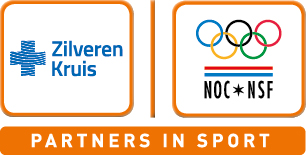 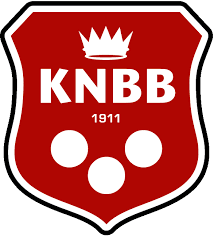 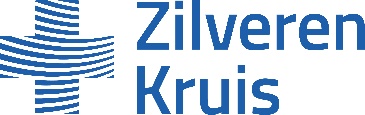 Collectieve zorgverzekering 2022 – KNBB en Zilveren KruisAlles telt mee als het om je gezondheid gaatEen goed begin is het halve werk. Zo denken wij ook over onze verzekeringen. We begrijpen heel goed dat het kiezen van de juiste verzekering niet makkelijk is. Daarom zijn wij er voor je. Hoe gaat het thuis? Hoe gaat het op je werk en in je sport? Maar belangrijker nog: hoe zit je er volgend jaar bij? Alles telt mee als het om je gezondheid gaat.Met onze hulp kies jij de zorgverzekering die bij jou past.Kies een basisverzekering en vul deze naar eigen wens aan. Hoe uitgebreid je verzekerd wilt zijn, bepaal je zelf. De hoogte van de vergoeding is afhankelijk van welke aanvullende verzekering je kiest.Zo ziet jouw collectieve zorgverzekering eruit.Zilveren Kruis heeft goede afspraken gemaakt met NOC*NSF. Als lid van de Koninklijke Nederlandse Biljart Bond kan je gebruik maken van deze afspraken. Naast een aantrekkelijke korting op jouw premie, krijg je bij het afsluiten van een aanvullende verzekering ook gratis het pakket Extra Aanvullend Sport. Dit is een pakket met extra vergoedingen op het gebied van sportzorg en vitaliteit. Let op! Deze voordelen gelden ook voor de gezinsleden. Hieronder vind je direct jouw korting terug.5% korting op de basisverzekering10% korting op de aanvullende verzekering10% korting op de tandartsverzekeringJe bent goed verzekerd met Zilveren Kruis.Jouw zorgkosten terugvragen? Je regelt het makkelijk via de Zilveren Kruis app of Mijn Zilveren Kruis.Op zoek naar medisch advies? Via de Zilveren Kruis Wijzer vind je, waar je ook bent, direct antwoord op jouw medische vragen.Sta je op de wachtlijst voor een belangrijke medische behandeling? Of heb je vragen over je diagnose of behandeling? De Zorgcoach geeft je advies.Enthousiast geworden en wil je overstappen naar Zilveren Kruis?Via www.zk.nl/sport (NOC*NSF) of www.zk.nl/collectiviteitzoeker (NOC*NSF of Koninklijke Nederlandse Biljart Bond) kies je makkelijk de verzekering die past bij jouw wensen. Meld je uiterlijk 31 december 2021 bij ons aan, dan regelen wij het voor je.‘Samen met Zilveren Kruis verbeteren we de sportmedische zorg:Medische zorg is voor topsporters van groot belang. Treedt er een blessure of ziekte op, dan zijn onze topsporters door de samenwerking met Zilveren Kruis verzekerd van hoogstaande zorg om hun probleem zo goed en snel mogelijk op te lossen. De kennis van NOC*NSF en Zilveren Kruis zijn niet alleen gebundeld in een verzekering voor de topsporter maar ook voor de breedtesporter. Gezond trainen en sporten leidt uiteindelijk bij iedereen tot beter presteren’. Maarten Moen, Chef-arts NOC*NSF